إعداد : سلطان الياميوحدات التفاعل مع محيط الحاسب هي عبارة عن مجموعة اجهزة تسمح للحاسب بالتفاعل مع مستخدميهوحدات التفاعل مع محيط الحاسب هي عبارة عن مجموعة اجهزة تسمح للحاسب بالتفاعل مع مستخدميهوحدات التفاعل مع محيط الحاسب هي عبارة عن مجموعة اجهزة تسمح للحاسب بالتفاعل مع مستخدميهوحدات التفاعل مع محيط الحاسب هي عبارة عن مجموعة اجهزة تسمح للحاسب بالتفاعل مع مستخدميهصحيحمن طرق زيادة سرعة جهاز الحاسب ان نقوم بزيادة عددمن طرق زيادة سرعة جهاز الحاسب ان نقوم بزيادة عددمن طرق زيادة سرعة جهاز الحاسب ان نقوم بزيادة عددمن طرق زيادة سرعة جهاز الحاسب ان نقوم بزيادة عددالمعالجاتاجهزة الادخال هي : كل مكون من مكونات الحاسب يسمح للمستخدم بإدخال معلومات الىاجهزة الادخال هي : كل مكون من مكونات الحاسب يسمح للمستخدم بإدخال معلومات الىاجهزة الادخال هي : كل مكون من مكونات الحاسب يسمح للمستخدم بإدخال معلومات الىاجهزة الادخال هي : كل مكون من مكونات الحاسب يسمح للمستخدم بإدخال معلومات الىالذاكرة المركزية....... هي اللوحة الالكترونية التي تجمع غالبية مكونات الحاسب الداخلية....... هي اللوحة الالكترونية التي تجمع غالبية مكونات الحاسب الداخلية....... هي اللوحة الالكترونية التي تجمع غالبية مكونات الحاسب الداخلية....... هي اللوحة الالكترونية التي تجمع غالبية مكونات الحاسب الداخليةاللوحة الأمالفرق بين وحدات التخزين الدائمة والمؤقتة هو ان وحدات التخزين المؤقتةالفرق بين وحدات التخزين الدائمة والمؤقتة هو ان وحدات التخزين المؤقتةالفرق بين وحدات التخزين الدائمة والمؤقتة هو ان وحدات التخزين المؤقتةالفرق بين وحدات التخزين الدائمة والمؤقتة هو ان وحدات التخزين المؤقتةتفقد المعلومات بمجرد فصل التيار + مخزن كل المعلومات التي يعالجها المعالج المركزيتفقد المعلومات بمجرد فصل التيار + مخزن كل المعلومات التي يعالجها المعالج المركزيتفقد المعلومات بمجرد فصل التيار + مخزن كل المعلومات التي يعالجها المعالج المركزيتفقد المعلومات بمجرد فصل التيار + مخزن كل المعلومات التي يعالجها المعالج المركزيتعتبر أهم الامثلة على وحدات التخزين الدائمتعتبر أهم الامثلة على وحدات التخزين الدائمتعتبر أهم الامثلة على وحدات التخزين الدائمتعتبر أهم الامثلة على وحدات التخزين الدائمالاقراص الصلبةوحدات الاخراج هي مكونات تسمح لمستخدم الحاسب بــ:وحدات الاخراج هي مكونات تسمح لمستخدم الحاسب بــ:وحدات الاخراج هي مكونات تسمح لمستخدم الحاسب بــ:وحدات الاخراج هي مكونات تسمح لمستخدم الحاسب بــ:الاطلاع على معلومات يحفظها الجهازالاطلاع على معلومات يحفظها الجهازصندوق الحاسب المكتبي يوجد بداخله اللوحة الام ومكونات مهمة اخرى ومن انواعهصندوق الحاسب المكتبي يوجد بداخله اللوحة الام ومكونات مهمة اخرى ومن انواعهصندوق الحاسب المكتبي يوجد بداخله اللوحة الام ومكونات مهمة اخرى ومن انواعهصندوق الحاسب المكتبي يوجد بداخله اللوحة الام ومكونات مهمة اخرى ومن انواعهالبرج و المنكفئاول برنامج يعمل في الحاسب بعد ضغط زر التشغيل هواول برنامج يعمل في الحاسب بعد ضغط زر التشغيل هواول برنامج يعمل في الحاسب بعد ضغط زر التشغيل هواول برنامج يعمل في الحاسب بعد ضغط زر التشغيل هونظام التشغيل BIOSنظام التشغيل BIOSادارة تشغيل البرامج وادارة حفظ الملفات تعتبر من مهام نظام التشغيل ادارة تشغيل البرامج وادارة حفظ الملفات تعتبر من مهام نظام التشغيل ادارة تشغيل البرامج وادارة حفظ الملفات تعتبر من مهام نظام التشغيل ادارة تشغيل البرامج وادارة حفظ الملفات تعتبر من مهام نظام التشغيل صحيحنظام التشغيل هو المسؤول عن تشغيل كل اجهزة الحاسبنظام التشغيل هو المسؤول عن تشغيل كل اجهزة الحاسبنظام التشغيل هو المسؤول عن تشغيل كل اجهزة الحاسبنظام التشغيل هو المسؤول عن تشغيل كل اجهزة الحاسبصحيح..... يعتبر اشهر نظام تشغيل للحاسب..... يعتبر اشهر نظام تشغيل للحاسب..... يعتبر اشهر نظام تشغيل للحاسب..... يعتبر اشهر نظام تشغيل للحاسبWINDOWSتقوم جميع انظمة التشغيل التالية بتقديم واجهة رسومية للمستخدم ماعداتقوم جميع انظمة التشغيل التالية بتقديم واجهة رسومية للمستخدم ماعداتقوم جميع انظمة التشغيل التالية بتقديم واجهة رسومية للمستخدم ماعداتقوم جميع انظمة التشغيل التالية بتقديم واجهة رسومية للمستخدم ماعداDOSشبكة الحاسب هي عبارة عن توصيل اجهزة الحاسب ببعضها البعض من اجلشبكة الحاسب هي عبارة عن توصيل اجهزة الحاسب ببعضها البعض من اجلشبكة الحاسب هي عبارة عن توصيل اجهزة الحاسب ببعضها البعض من اجلشبكة الحاسب هي عبارة عن توصيل اجهزة الحاسب ببعضها البعض من اجلتبادل المعلوماتمن انواع شبكات الحاسبمن انواع شبكات الحاسبمن انواع شبكات الحاسبمن انواع شبكات الحاسبالشبكة المحليةالشبكة الواسعةالشبكة الحضريةجميع ماذكر 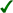 ......... احدى وحدات تفاعل المستخدم مع الحاسب وتعتبر اهم ادوات التفاعل في نظام تشغيل النوافذ......... احدى وحدات تفاعل المستخدم مع الحاسب وتعتبر اهم ادوات التفاعل في نظام تشغيل النوافذ......... احدى وحدات تفاعل المستخدم مع الحاسب وتعتبر اهم ادوات التفاعل في نظام تشغيل النوافذ......... احدى وحدات تفاعل المستخدم مع الحاسب وتعتبر اهم ادوات التفاعل في نظام تشغيل النوافذالفأرةفي لوحة المفاتيح تعتبر ازرار ...هي الازرار التي تغير من تصرف الازرار العادية اذا ضغطت في الوقت نفسهفي لوحة المفاتيح تعتبر ازرار ...هي الازرار التي تغير من تصرف الازرار العادية اذا ضغطت في الوقت نفسهفي لوحة المفاتيح تعتبر ازرار ...هي الازرار التي تغير من تصرف الازرار العادية اذا ضغطت في الوقت نفسهفي لوحة المفاتيح تعتبر ازرار ...هي الازرار التي تغير من تصرف الازرار العادية اذا ضغطت في الوقت نفسهالتحكم....... اول واجهة تظهر للمستخدم بعد تشغيل نظام التشغيل WINDOWS....... اول واجهة تظهر للمستخدم بعد تشغيل نظام التشغيل WINDOWS....... اول واجهة تظهر للمستخدم بعد تشغيل نظام التشغيل WINDOWS....... اول واجهة تظهر للمستخدم بعد تشغيل نظام التشغيل WINDOWSسطح المكتبعمل الزر X في النافذة يؤدي إلىعمل الزر X في النافذة يؤدي إلىعمل الزر X في النافذة يؤدي إلىعمل الزر X في النافذة يؤدي إلىاغلاق النافذةبالضغط على زرين  + S في نظام التشغيل windows  سوف تظهر لنا نافذة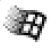 بالضغط على زرين  + S في نظام التشغيل windows  سوف تظهر لنا نافذةبالضغط على زرين  + S في نظام التشغيل windows  سوف تظهر لنا نافذةبالضغط على زرين  + S في نظام التشغيل windows  سوف تظهر لنا نافذةمستكشف الملفاتبالضغط على زرين       E + Ctrlداخل برنامج محرر النصوص (وورد) نكون قد قمنا بــ:بالضغط على زرين       E + Ctrlداخل برنامج محرر النصوص (وورد) نكون قد قمنا بــ:بالضغط على زرين       E + Ctrlداخل برنامج محرر النصوص (وورد) نكون قد قمنا بــ:بالضغط على زرين       E + Ctrlداخل برنامج محرر النصوص (وورد) نكون قد قمنا بــ:توسيط الكتابةلإدراج جدول في برنامج محرر النصوص (word) نقوم باتباع الخطوات التالية م شريط القوائملإدراج جدول في برنامج محرر النصوص (word) نقوم باتباع الخطوات التالية م شريط القوائملإدراج جدول في برنامج محرر النصوص (word) نقوم باتباع الخطوات التالية م شريط القوائملإدراج جدول في برنامج محرر النصوص (word) نقوم باتباع الخطوات التالية م شريط القوائمجدول > إدراج > جدول > موافقجدول > إدراج > جدول > موافقفي برنامج محرر العروض التقديمية (بوربوينت) نستطيع إضافة حركة للشريحة كالتالي :في برنامج محرر العروض التقديمية (بوربوينت) نستطيع إضافة حركة للشريحة كالتالي :في برنامج محرر العروض التقديمية (بوربوينت) نستطيع إضافة حركة للشريحة كالتالي :في برنامج محرر العروض التقديمية (بوربوينت) نستطيع إضافة حركة للشريحة كالتالي :عرض الشرائح > المراحل الانتقالية للشرائحعرض الشرائح > المراحل الانتقالية للشرائحيعتبر الجزء imamu.edu.sa في العنوان الالكتروني التالي Someone@imamu.edu.sa هو عنوان الخادم الإلكترونييعتبر الجزء imamu.edu.sa في العنوان الالكتروني التالي Someone@imamu.edu.sa هو عنوان الخادم الإلكترونييعتبر الجزء imamu.edu.sa في العنوان الالكتروني التالي Someone@imamu.edu.sa هو عنوان الخادم الإلكترونييعتبر الجزء imamu.edu.sa في العنوان الالكتروني التالي Someone@imamu.edu.sa هو عنوان الخادم الإلكترونيصحيح 